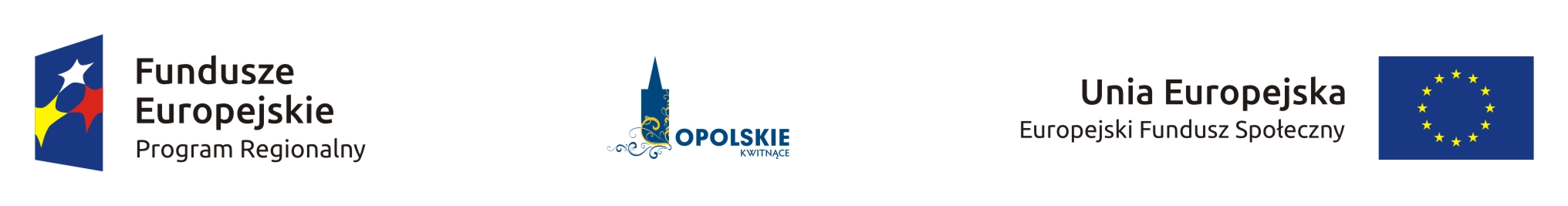 ZARZĄD WOJEWÓDZTWA OPOLSKIEGOKRYTERIA WYBORU PROJEKTÓW DLA PODDZIAŁANIA9.1.1 Wsparcie kształcenia ogólnego W RAMACH RPO WO 2014-2020Zakres: Europejski Fundusz SpołecznyOPOLE, LISTOPAD 2016r.KRYTERIA FORMALNE, MERYTORYCZNE – UNIWERSALNE, HORYZONTALNE UNIWERSALNE i SZCZEGÓŁOWE UNIWERSALNEDLA WSZYSTKICH DZIAŁAŃ I PODDZIAŁAŃ RPO WO 2014 – 2020 ( z wyłączeniem 7.1)*Uwaga dotycząca wszystkich kryteriów: pojęcie „region” jest równoznaczne z województwem opolskimOŚ PRIORYTETOWA 9 RPO WO 2014-2020 WYSOKA JAKOŚĆ EDUKACJI- KRYTERIA MERYTORYCZNE SZCZEGÓŁOWEKryteria formalne (TAK/NIE)Kryteria formalne (TAK/NIE)Kryteria formalne (TAK/NIE)Kryteria formalne (TAK/NIE)Kryteria formalne (TAK/NIE)LPNazwa kryteriumŹródło informacjiCharakter kryterium
W/BDefinicja123451.Wnioskodawca uprawniony do składania wniosku.Wniosek 
o dofinansowanieBezwzględnyRodzaj potencjalnych beneficjentów określony w "Szczegółowym opisie osi priorytetowych RPO WO 2014-2020", ogłoszeniu o naborze wniosków oraz regulaminie konkursu. 2.Roczny obrót Wnioskodawcy  i/lub Partnera  
(o ile budżet projektu uwzględnia wydatki Partnera) jest równy lub wyższy od wydatków  w projekcie.Wniosek 
o dofinansowanieBezwzględnyKryterium weryfikowane na podstawie zapisów wniosku o dofinansowanie, wypełnionego na podstawie instrukcji. 3.Typ projektu możliwy do realizacji w ramach działania / poddziałania, zakresu konkursu/ wykazu projektów zidentyfikowanych (stanowiącego załącznik do SZOOP).Wniosek 
o dofinansowanieBezwzględnyRodzaje dopuszczalnych projektów określone w "Szczegółowym opisie osi priorytetowych RPO WO 2014-2020",ogłoszeniu o naborze wniosków oraz regulaminie konkursu (w przypadku projektu pozakonkursowego zgodnie z pismem wzywającym do złożenia wniosku projektowego).4.Wniosek wypełniony poprawnie, zgodnie 
z wymogami Instytucji Zarządzającej RPO WO 2014-2020.Wniosek 
o dofinansowanieBezwzględnyZgodnie z ”Instrukcją wypełniania wniosku o dofinansowanie projektu ze środków Europejskiego Funduszu Społecznego w ramach RPO WO 2014-2020”, treścią ogłoszenia o naborze wniosków, regulaminem konkursu lub pismem wzywającym do złożenia wniosku . 5.Wniosek spełnia warunki finansowe (m.in. wartość kwotowa, wysokość procentowa wnioskowanego dofinansowania, całkowita wartość projektu, koszty pośrednie, kwoty ryczałtowe).Wniosek 
o dofinansowanieBezwzględnyZgodnie z warunkami dla działania/poddziałania/rodzaju projektu określonymi w "Szczegółowym opisie osi priorytetowych RPO WO 2014-2020", w Regulaminie Konkursu oraz ogłoszeniu o naborze wniosków 
o dofinansowanie. Wnioskowana intensywność pomocy publicznej jest zgodna 
z poziomem dozwolonym dla regionu*.6.Wnioskodawca wybrał wszystkie wskaźniki horyzontalne.Wniosek 
o dofinansowanieBezwzględnyWnioskodawca wybiera wszystkie wskaźniki horyzontalne. Dla wskaźników, których realizację zakłada w ramach projektu określa wartość docelową większą od zera. Dla pozostałych wpisuje zero.7.Wnioskodawca określił wartość docelową większą od zera przynajmniej dla jednego wskaźnika w projekcie.Wniosek 
o dofinansowanieBezwzględnyWnioskodawca określa wartość docelową większą od zera przynajmniej dla jednego wskaźnika obligatoryjnego lub pomocniczego w projekcie.8.Wnioskodawca oraz partnerzy (jeśli dotyczy) nie podlegają wykluczeniu z ubiegania się o dofinansowanie na podstawie:- art. 207 ust. 4 ustawy z dnia 27 sierpnia 2009 r.   o finansach publicznych,- art. 12 ustawy z dnia 15 czerwca 2012 r.  o skutkach powierzania wykonywania pracy cudzoziemcom przebywającym wbrew przepisom na terytorium Rzeczypospolitej Polskiej,- art. 9 ustawy z dnia 28 października 2002 r. o odpowiedzialności podmiotów zbiorowych za czyny zabronione pod groźbą kary.Wniosek 
o dofinansowanieBezwzględnyKryterium weryfikowane na podstawie zapisów wniosku 
o dofinansowanie (oświadczenie), wypełnionego na podstawie instrukcji.9.Kryterium dot. projektów pozakonkursowych. Do  dofinansowania nie może zostać wybrany projekt, który został usunięty z wykazu projektów zidentyfikowanych, stanowiącego załącznik do SZOOP. Wniosek 
o dofinansowanieBezwzględnyZgodnie z Wytycznymi w zakresie trybów wyboru projektów na lata 2014-2020.Kryteria merytoryczne – uniwersalne (TAK/NIE)Kryteria merytoryczne – uniwersalne (TAK/NIE)Kryteria merytoryczne – uniwersalne (TAK/NIE)Kryteria merytoryczne – uniwersalne (TAK/NIE)Kryteria merytoryczne – uniwersalne (TAK/NIE)Kryteria merytoryczne – uniwersalne (TAK/NIE)Kryteria merytoryczne – uniwersalne (TAK/NIE)Kryteria merytoryczne – uniwersalne (TAK/NIE)Kryteria merytoryczne – uniwersalne (TAK/NIE)Kryteria merytoryczne – uniwersalne (TAK/NIE)Kryteria merytoryczne – uniwersalne (TAK/NIE)Kryteria merytoryczne – uniwersalne (TAK/NIE)Kryteria merytoryczne – uniwersalne (TAK/NIE)Kryteria merytoryczne – uniwersalne (TAK/NIE)LPLPNazwa kryteriumNazwa kryteriumNazwa kryteriumŹródło informacjiŹródło informacjiŹródło informacjiCharakter kryterium
W/BCharakter kryterium
W/BCharakter kryterium
W/BDefinicjaDefinicjaDefinicja112223334445551.1.Wybrane wskaźniki są adekwatne do określonego na poziomie projektu celu/ typu projektu/ grupy docelowej.Wybrane wskaźniki są adekwatne do określonego na poziomie projektu celu/ typu projektu/ grupy docelowej.Wybrane wskaźniki są adekwatne do określonego na poziomie projektu celu/ typu projektu/ grupy docelowej.Wniosek o dofinansowanieWniosek o dofinansowanieWniosek o dofinansowanieBezwzględnyBezwzględnyBezwzględnySprawdza się, czy wybrane wskaźniki obligatoryjne i pomocnicze w sposób kompleksowy opisują zakres rzeczowy i charakter projektu, a także czy mierzą założone w nim cele/ grupy docelowe.Sprawdza się, czy wybrane wskaźniki obligatoryjne i pomocnicze w sposób kompleksowy opisują zakres rzeczowy i charakter projektu, a także czy mierzą założone w nim cele/ grupy docelowe.Sprawdza się, czy wybrane wskaźniki obligatoryjne i pomocnicze w sposób kompleksowy opisują zakres rzeczowy i charakter projektu, a także czy mierzą założone w nim cele/ grupy docelowe.2.2.Założone wartości docelowe wskaźników większe od zera są realne do osiągnięcia.Założone wartości docelowe wskaźników większe od zera są realne do osiągnięcia.Założone wartości docelowe wskaźników większe od zera są realne do osiągnięcia.Wniosek o dofinansowanieWniosek o dofinansowanieWniosek o dofinansowanieBezwzględnyBezwzględnyBezwzględnySprawdza się realność przyjętych do osiągnięcia wartości docelowych wskaźników obligatoryjnych i pomocniczych w odniesieniu przede wszystkim do: wartości finansowej projektu, czasu i miejsca realizacji, kondycji finansowej wnioskodawcy oraz innych czynników istotnych dla realizacji przedsięwzięcia.Sprawdza się realność przyjętych do osiągnięcia wartości docelowych wskaźników obligatoryjnych i pomocniczych w odniesieniu przede wszystkim do: wartości finansowej projektu, czasu i miejsca realizacji, kondycji finansowej wnioskodawcy oraz innych czynników istotnych dla realizacji przedsięwzięcia.Sprawdza się realność przyjętych do osiągnięcia wartości docelowych wskaźników obligatoryjnych i pomocniczych w odniesieniu przede wszystkim do: wartości finansowej projektu, czasu i miejsca realizacji, kondycji finansowej wnioskodawcy oraz innych czynników istotnych dla realizacji przedsięwzięcia.KRYTERIA HORYZONTALNE UNIWERSALNEKRYTERIA HORYZONTALNE UNIWERSALNEKRYTERIA HORYZONTALNE UNIWERSALNEKRYTERIA HORYZONTALNE UNIWERSALNEKRYTERIA HORYZONTALNE UNIWERSALNEKRYTERIA HORYZONTALNE UNIWERSALNEKRYTERIA HORYZONTALNE UNIWERSALNEKRYTERIA HORYZONTALNE UNIWERSALNEKRYTERIA HORYZONTALNE UNIWERSALNEKRYTERIA HORYZONTALNE UNIWERSALNEKRYTERIA HORYZONTALNE UNIWERSALNEKRYTERIA HORYZONTALNE UNIWERSALNEKRYTERIA HORYZONTALNE UNIWERSALNEKRYTERIA HORYZONTALNE UNIWERSALNEKRYTERIA HORYZONTALNE UNIWERSALNE1.1.1.Zgodność z prawodawstwem unijnym oraz właściwymi zasadami unijnymi, w tym:- zasada równości kobiet i mężczyzn w oparciu o standard minimum,- zasada równości szans i niedyskryminacji 
w tym dostępności dla osób z niepełnosprawnościami oraz- zasada zrównoważonego rozwoju.Zgodność z prawodawstwem unijnym oraz właściwymi zasadami unijnymi, w tym:- zasada równości kobiet i mężczyzn w oparciu o standard minimum,- zasada równości szans i niedyskryminacji 
w tym dostępności dla osób z niepełnosprawnościami oraz- zasada zrównoważonego rozwoju.Zgodność z prawodawstwem unijnym oraz właściwymi zasadami unijnymi, w tym:- zasada równości kobiet i mężczyzn w oparciu o standard minimum,- zasada równości szans i niedyskryminacji 
w tym dostępności dla osób z niepełnosprawnościami oraz- zasada zrównoważonego rozwoju.Wniosek 
o dofinansowanieWniosek 
o dofinansowanieWniosek 
o dofinansowanieBezwzględnyBezwzględnyBezwzględnyKryterium weryfikowane na podstawie zapisów wniosku                  
o dofinansowanie, wypełnionego na podstawie instrukcji.Kryterium weryfikowane na podstawie zapisów wniosku                  
o dofinansowanie, wypełnionego na podstawie instrukcji.Kryterium weryfikowane na podstawie zapisów wniosku                  
o dofinansowanie, wypełnionego na podstawie instrukcji.2.2.2.Zgodność z prawodawstwem  krajowym, 
w tym z przepisami ustawy Prawo zamówień publicznych.Zgodność z prawodawstwem  krajowym, 
w tym z przepisami ustawy Prawo zamówień publicznych.Zgodność z prawodawstwem  krajowym, 
w tym z przepisami ustawy Prawo zamówień publicznych.Wniosek 
o dofinansowanieWniosek 
o dofinansowanieWniosek 
o dofinansowanieBezwzględnyBezwzględnyBezwzględnyKryterium weryfikowane na podstawie zapisów wniosku                  
o dofinansowanie, wypełnionego na podstawie instrukcji.Kryterium weryfikowane na podstawie zapisów wniosku                  
o dofinansowanie, wypełnionego na podstawie instrukcji.Kryterium weryfikowane na podstawie zapisów wniosku                  
o dofinansowanie, wypełnionego na podstawie instrukcji.3.3.3.Zgodność z zasadami dotyczącymi pomocy publicznej.Zgodność z zasadami dotyczącymi pomocy publicznej.Zgodność z zasadami dotyczącymi pomocy publicznej.Wniosek 
o dofinansowanieWniosek 
o dofinansowanieWniosek 
o dofinansowanieBezwzględnyBezwzględnyBezwzględnyKryterium weryfikowane na podstawie zapisów wniosku                  
o dofinansowanie, wypełnionego na podstawie instrukcji.Kryterium weryfikowane na podstawie zapisów wniosku                  
o dofinansowanie, wypełnionego na podstawie instrukcji.Kryterium weryfikowane na podstawie zapisów wniosku                  
o dofinansowanie, wypełnionego na podstawie instrukcji.4.4.4.Zgodność z odpowiednim narzędziem zdefiniowanym w Policy Paper dla ochrony zdrowia na lata 2014-2020. Krajowe Strategiczne Ramy (jeżeli dotyczy). Zgodność z odpowiednim narzędziem zdefiniowanym w Policy Paper dla ochrony zdrowia na lata 2014-2020. Krajowe Strategiczne Ramy (jeżeli dotyczy). Zgodność z odpowiednim narzędziem zdefiniowanym w Policy Paper dla ochrony zdrowia na lata 2014-2020. Krajowe Strategiczne Ramy (jeżeli dotyczy). Wnioseko dofinansowanieWnioseko dofinansowanieWnioseko dofinansowanieBezwzględnyBezwzględnyBezwzględnyKryterium weryfikowane na podstawie zapisów wniosku                  
o dofinansowanie, wypełnionego na podstawie instrukcji.Kryterium weryfikowane na podstawie zapisów wniosku                  
o dofinansowanie, wypełnionego na podstawie instrukcji.Kryterium weryfikowane na podstawie zapisów wniosku                  
o dofinansowanie, wypełnionego na podstawie instrukcji.5.5.5.Czy projekt jest zgodny z Szczegółowym Opisem  Osi Priorytetowych RPO WO 2014-2020 – EFS), w tym:- grup docelowych,- limitów i ograniczeń w realizacji projektów (jeżeli dotyczy). Czy projekt jest zgodny z Szczegółowym Opisem  Osi Priorytetowych RPO WO 2014-2020 – EFS), w tym:- grup docelowych,- limitów i ograniczeń w realizacji projektów (jeżeli dotyczy). Czy projekt jest zgodny z Szczegółowym Opisem  Osi Priorytetowych RPO WO 2014-2020 – EFS), w tym:- grup docelowych,- limitów i ograniczeń w realizacji projektów (jeżeli dotyczy). Wniosek 
o dofinansowanieWniosek 
o dofinansowanieWniosek 
o dofinansowanieBezwzględnyBezwzględnyBezwzględnyKryterium weryfikowane na podstawie zapisów wniosku                  
o dofinansowanie, wypełnionego na podstawie instrukcji.Kryterium weryfikowane na podstawie zapisów wniosku                  
o dofinansowanie, wypełnionego na podstawie instrukcji.Kryterium weryfikowane na podstawie zapisów wniosku                  
o dofinansowanie, wypełnionego na podstawie instrukcji.6.6.6.Zgodność z określonym na dany rok Planem działania w sektorze zdrowia RPO WO 2014-2020 (jeżeli dotyczy).Zgodność z określonym na dany rok Planem działania w sektorze zdrowia RPO WO 2014-2020 (jeżeli dotyczy).Zgodność z określonym na dany rok Planem działania w sektorze zdrowia RPO WO 2014-2020 (jeżeli dotyczy).Wnioseko dofinansowanieWnioseko dofinansowanieWnioseko dofinansowanieBezwzględnyBezwzględnyBezwzględnyKryterium weryfikowane na podstawie zapisów wniosku                  
o dofinansowanie, wypełnionego na podstawie instrukcji.Kryterium weryfikowane na podstawie zapisów wniosku                  
o dofinansowanie, wypełnionego na podstawie instrukcji.Kryterium weryfikowane na podstawie zapisów wniosku                  
o dofinansowanie, wypełnionego na podstawie instrukcji.KRYTERIA SZCZEGÓŁOWE UNIWERSALNEKRYTERIA SZCZEGÓŁOWE UNIWERSALNEKRYTERIA SZCZEGÓŁOWE UNIWERSALNEKRYTERIA SZCZEGÓŁOWE UNIWERSALNEKRYTERIA SZCZEGÓŁOWE UNIWERSALNEKRYTERIA SZCZEGÓŁOWE UNIWERSALNEKRYTERIA SZCZEGÓŁOWE UNIWERSALNEKRYTERIA SZCZEGÓŁOWE UNIWERSALNEKRYTERIA SZCZEGÓŁOWE UNIWERSALNEKRYTERIA SZCZEGÓŁOWE UNIWERSALNEKRYTERIA SZCZEGÓŁOWE UNIWERSALNEKRYTERIA SZCZEGÓŁOWE UNIWERSALNEKRYTERIA SZCZEGÓŁOWE UNIWERSALNEKRYTERIA SZCZEGÓŁOWE UNIWERSALNEKRYTERIA SZCZEGÓŁOWE UNIWERSALNE1.1.1.Projekt skierowany do osób fizycznych  mieszkających w rozumieniu Kodeksu Cywilnego i/lub  pracujących  i/lub uczących się na terenie województwa opolskiego (Jeżeli dotyczy. Kryterium może zostać uszczegółowione w ramach poszczególnych konkursów).Projekt skierowany do osób fizycznych  mieszkających w rozumieniu Kodeksu Cywilnego i/lub  pracujących  i/lub uczących się na terenie województwa opolskiego (Jeżeli dotyczy. Kryterium może zostać uszczegółowione w ramach poszczególnych konkursów).Projekt skierowany do osób fizycznych  mieszkających w rozumieniu Kodeksu Cywilnego i/lub  pracujących  i/lub uczących się na terenie województwa opolskiego (Jeżeli dotyczy. Kryterium może zostać uszczegółowione w ramach poszczególnych konkursów).Wniosek 
o dofinansowanieWniosek 
o dofinansowanieWniosek 
o dofinansowanie      Bezwzględny      Bezwzględny      BezwzględnyKryterium weryfikowane na podstawie zapisów wniosku 
o dofinansowanie, wypełnionego na podstawie instrukcji.Kryterium weryfikowane na podstawie zapisów wniosku 
o dofinansowanie, wypełnionego na podstawie instrukcji.Kryterium weryfikowane na podstawie zapisów wniosku 
o dofinansowanie, wypełnionego na podstawie instrukcji.2.2.2.Projekt skierowany do podmiotów, których siedziba/oddział znajduje się  na terenie województwa opolskiego. ( Jeżeli dotyczy. Kryterium może zostać uszczegółowione w ramach poszczególnych konkursów).Projekt skierowany do podmiotów, których siedziba/oddział znajduje się  na terenie województwa opolskiego. ( Jeżeli dotyczy. Kryterium może zostać uszczegółowione w ramach poszczególnych konkursów).Projekt skierowany do podmiotów, których siedziba/oddział znajduje się  na terenie województwa opolskiego. ( Jeżeli dotyczy. Kryterium może zostać uszczegółowione w ramach poszczególnych konkursów).Wniosek 
o dofinansowanieWniosek 
o dofinansowanieWniosek 
o dofinansowanieBezwzględnyBezwzględnyBezwzględnyKryterium weryfikowane na podstawie zapisów wniosku 
o dofinansowanie, wypełnionego na podstawie instrukcji.Kryterium weryfikowane na podstawie zapisów wniosku 
o dofinansowanie, wypełnionego na podstawie instrukcji.Kryterium weryfikowane na podstawie zapisów wniosku 
o dofinansowanie, wypełnionego na podstawie instrukcji.3.3.3.Wnioskodawca w okresie realizacji prowadzi biuro projektu (lub posiada siedzibę, filię, delegaturę, oddział czy inną prawnie dozwoloną formę organizacyjną działalności podmiotu) na terenie województwa opolskiego z możliwością udostępnienia pełnej dokumentacji wdrażanego projektu oraz zapewniające uczestnikom projektu możliwość osobistego kontaktu z kadrą projektu.Wnioskodawca w okresie realizacji prowadzi biuro projektu (lub posiada siedzibę, filię, delegaturę, oddział czy inną prawnie dozwoloną formę organizacyjną działalności podmiotu) na terenie województwa opolskiego z możliwością udostępnienia pełnej dokumentacji wdrażanego projektu oraz zapewniające uczestnikom projektu możliwość osobistego kontaktu z kadrą projektu.Wnioskodawca w okresie realizacji prowadzi biuro projektu (lub posiada siedzibę, filię, delegaturę, oddział czy inną prawnie dozwoloną formę organizacyjną działalności podmiotu) na terenie województwa opolskiego z możliwością udostępnienia pełnej dokumentacji wdrażanego projektu oraz zapewniające uczestnikom projektu możliwość osobistego kontaktu z kadrą projektu.Wniosek 
o dofinansowanieWniosek 
o dofinansowanieWniosek 
o dofinansowanie     Bezwzględny     Bezwzględny     BezwzględnyKryterium weryfikowane na podstawie zapisów wniosku 
o dofinansowanie, wypełnionego na podstawie instrukcji.Kryterium weryfikowane na podstawie zapisów wniosku 
o dofinansowanie, wypełnionego na podstawie instrukcji.Kryterium weryfikowane na podstawie zapisów wniosku 
o dofinansowanie, wypełnionego na podstawie instrukcji.4.4.4.Projekt jest realizowany na terenie województwa opolskiego.Projekt jest realizowany na terenie województwa opolskiego.Projekt jest realizowany na terenie województwa opolskiego.Wniosek 
o dofinansowanieWniosek 
o dofinansowanieWniosek 
o dofinansowanieBezwzględnyBezwzględnyBezwzględnyDziałania podejmowane w ramach projektów przyczyniają się do rozwiązywania problemów regionalnych. Zastosowanie w/w kryterium zwiększy efektywność wykorzystania pomocy w województwie opolskim.Działania podejmowane w ramach projektów przyczyniają się do rozwiązywania problemów regionalnych. Zastosowanie w/w kryterium zwiększy efektywność wykorzystania pomocy w województwie opolskim.Działania podejmowane w ramach projektów przyczyniają się do rozwiązywania problemów regionalnych. Zastosowanie w/w kryterium zwiększy efektywność wykorzystania pomocy w województwie opolskim.5.5.5.Kwalifikowalność wydatków projektuKwalifikowalność wydatków projektuKwalifikowalność wydatków projektuWniosek o dofinansowanieWniosek o dofinansowanieWniosek o dofinansowanieBezwzględnyBezwzględnyBezwzględnyWszystkie wydatki planowane w związku z realizacją projektu: -są racjonalne i  niezbędne do realizacji celów projektu,-są zgodne z Taryfikatorem maksymalnych, dopuszczalnych cen towarów i usług typowych (powszechnie występujących) dla konkursowego i pozakonkursowego trybu wyboru projektów, dla których ocena przeprowadzona zostanie w ramach Regionalnego Programu Operacyjnego Województwa Opolskiego 2014-2020 w części dotyczącej Europejskiego Funduszu Społecznego,-są zgodne ze stosownymi cenami rynkowymi,-są zgodne z Wytycznymi w zakresie kwalifikowalności wydatków w ramach Europejskiego Funduszu Rozwoju Regionalnego, Europejskiego Funduszu Społecznego oraz Funduszu Spójności na lata 2014-2020 oraz innymi obowiązującymi przepisami prawa.Dla kryterium przewidziano możliwość warunkowej ocenyWszystkie wydatki planowane w związku z realizacją projektu: -są racjonalne i  niezbędne do realizacji celów projektu,-są zgodne z Taryfikatorem maksymalnych, dopuszczalnych cen towarów i usług typowych (powszechnie występujących) dla konkursowego i pozakonkursowego trybu wyboru projektów, dla których ocena przeprowadzona zostanie w ramach Regionalnego Programu Operacyjnego Województwa Opolskiego 2014-2020 w części dotyczącej Europejskiego Funduszu Społecznego,-są zgodne ze stosownymi cenami rynkowymi,-są zgodne z Wytycznymi w zakresie kwalifikowalności wydatków w ramach Europejskiego Funduszu Rozwoju Regionalnego, Europejskiego Funduszu Społecznego oraz Funduszu Spójności na lata 2014-2020 oraz innymi obowiązującymi przepisami prawa.Dla kryterium przewidziano możliwość warunkowej ocenyWszystkie wydatki planowane w związku z realizacją projektu: -są racjonalne i  niezbędne do realizacji celów projektu,-są zgodne z Taryfikatorem maksymalnych, dopuszczalnych cen towarów i usług typowych (powszechnie występujących) dla konkursowego i pozakonkursowego trybu wyboru projektów, dla których ocena przeprowadzona zostanie w ramach Regionalnego Programu Operacyjnego Województwa Opolskiego 2014-2020 w części dotyczącej Europejskiego Funduszu Społecznego,-są zgodne ze stosownymi cenami rynkowymi,-są zgodne z Wytycznymi w zakresie kwalifikowalności wydatków w ramach Europejskiego Funduszu Rozwoju Regionalnego, Europejskiego Funduszu Społecznego oraz Funduszu Spójności na lata 2014-2020 oraz innymi obowiązującymi przepisami prawa.Dla kryterium przewidziano możliwość warunkowej ocenyKryteria merytoryczne (punktowane)Kryteria merytoryczne (punktowane)Kryteria merytoryczne (punktowane)Kryteria merytoryczne (punktowane)Kryteria merytoryczne (punktowane)Kryteria merytoryczne (punktowane)Kryteria merytoryczne (punktowane)Kryteria merytoryczne (punktowane)Kryteria merytoryczne (punktowane)Kryteria merytoryczne (punktowane)Kryteria merytoryczne (punktowane)Kryteria merytoryczne (punktowane)Kryteria merytoryczne (punktowane)Kryteria merytoryczne (punktowane)Kryteria merytoryczne (punktowane)LPNazwa kryteriumNazwa kryteriumNazwa kryteriumNazwa kryteriumŹródło informacjiŹródło informacjiŹródło informacjiWagaWagaWagaPunktacjaPunktacjaPunktacjaDefinicja1222233344455561.Potencjał Wnioskodawcy i/lub Partnerów w tym opis:- zasobów finansowych, jakie wniesie do projektu Wnioskodawca i/lub Partnerzy,- potencjału kadrowego Wnioskodawcy i/lub Partnerów   i sposobu jego wykorzystania w ramach projektu,- potencjału technicznego w tym sprzętowego i warunków lokalowych Wnioskodawcy i/lub Partnerów  i sposobu jego wykorzystania w ramach projektu.Potencjał Wnioskodawcy i/lub Partnerów w tym opis:- zasobów finansowych, jakie wniesie do projektu Wnioskodawca i/lub Partnerzy,- potencjału kadrowego Wnioskodawcy i/lub Partnerów   i sposobu jego wykorzystania w ramach projektu,- potencjału technicznego w tym sprzętowego i warunków lokalowych Wnioskodawcy i/lub Partnerów  i sposobu jego wykorzystania w ramach projektu.Potencjał Wnioskodawcy i/lub Partnerów w tym opis:- zasobów finansowych, jakie wniesie do projektu Wnioskodawca i/lub Partnerzy,- potencjału kadrowego Wnioskodawcy i/lub Partnerów   i sposobu jego wykorzystania w ramach projektu,- potencjału technicznego w tym sprzętowego i warunków lokalowych Wnioskodawcy i/lub Partnerów  i sposobu jego wykorzystania w ramach projektu.Potencjał Wnioskodawcy i/lub Partnerów w tym opis:- zasobów finansowych, jakie wniesie do projektu Wnioskodawca i/lub Partnerzy,- potencjału kadrowego Wnioskodawcy i/lub Partnerów   i sposobu jego wykorzystania w ramach projektu,- potencjału technicznego w tym sprzętowego i warunków lokalowych Wnioskodawcy i/lub Partnerów  i sposobu jego wykorzystania w ramach projektu.Wniosek 
o dofinansowanieWniosek 
o dofinansowanieWniosek 
o dofinansowanie3330-5 pkt0-5 pkt0-5 pktBada się, czy Wnioskodawca i/lub Partnerzy posiadają zdolność instytucjonalną, organizacyjną, finansową, techniczną i kadrową do realizacji projektu wykraczającą poza wymogi formalne, gwarantującą stabilne zarządzanie projektem (zgodnie z przyjętymi celami).2.Doświadczenie Wnioskodawcy i/lub Partnerów 
z uwzględnieniem dotychczasowej działalności:- w obszarze merytorycznym wsparcia projektu (zakres tematyczny),- na rzecz grupy docelowej,- na określonym obszarze terytorialnym, na  którym będzie realizowany projekt.Doświadczenie Wnioskodawcy i/lub Partnerów 
z uwzględnieniem dotychczasowej działalności:- w obszarze merytorycznym wsparcia projektu (zakres tematyczny),- na rzecz grupy docelowej,- na określonym obszarze terytorialnym, na  którym będzie realizowany projekt.Doświadczenie Wnioskodawcy i/lub Partnerów 
z uwzględnieniem dotychczasowej działalności:- w obszarze merytorycznym wsparcia projektu (zakres tematyczny),- na rzecz grupy docelowej,- na określonym obszarze terytorialnym, na  którym będzie realizowany projekt.Doświadczenie Wnioskodawcy i/lub Partnerów 
z uwzględnieniem dotychczasowej działalności:- w obszarze merytorycznym wsparcia projektu (zakres tematyczny),- na rzecz grupy docelowej,- na określonym obszarze terytorialnym, na  którym będzie realizowany projekt.Wniosek 
o dofinansowanieWniosek 
o dofinansowanieWniosek 
o dofinansowanie3330-5 pkt0-5 pkt0-5 pktSprawdza się, czy Wnioskodawca i/lub Partnerzy posiadają doświadczenie 
z uwzględnieniem dotychczasowej działalności w obszarze merytorycznym wsparcia projektu, na rzecz grupy docelowej oraz na obszarze terytorialnym, na którym będzie realizowany projekt.3.Trafność doboru i opisu zadań przewidzianych do realizacji w ramach projektu.Trafność doboru i opisu zadań przewidzianych do realizacji w ramach projektu.Trafność doboru i opisu zadań przewidzianych do realizacji w ramach projektu.Trafność doboru i opisu zadań przewidzianych do realizacji w ramach projektu.Wniosek 
o dofinansowanieWniosek 
o dofinansowanieWniosek 
o dofinansowanie3330-10 pkt0-10 pkt0-10 pktPrzedmiotowe kryterium bada się w zakresie:-prawidłowości doboru zadań w kontekście założonych celów projektu,-opisu planowanego sposobu realizacji zadań, w tym racjonalności harmonogramu działań (podział zadania, logika i chronologia działań ),- adekwatności realizowanych działań do potrzeb grupy docelowej -sposobu realizacji zasady równości szans i niedyskryminacji,   w tym dostępności dla osób z niepełnosprawnościami, -uzasadnienia wyboru partnerów do realizacji poszczególnych zadań (o ile dotyczy),-sposobu, w jaki zostanie zachowana trwałość rezultatów projektu (o ile dotyczy).4.Poprawność sporządzenia budżetu projektu.Poprawność sporządzenia budżetu projektu.Poprawność sporządzenia budżetu projektu.Poprawność sporządzenia budżetu projektu.Wniosek               
o dofinansowanieWniosek               
o dofinansowanieWniosek               
o dofinansowanie2220-10 pkt0-10 pkt0-10 pktW przedmiotowym kryterium bada się poprawność sporządzenia budżetu projektu, w tym:-szczegółowość kalkulacji kosztów,-poprawność założonych jednostek miary dla poszczególnych zadań,-poprawność rachunkową sporządzenia budżetu projektu,-szczegółowość uzasadnienia wydatków w ramach kwot ryczałtowych (o ile dotyczy),-trafność doboru wskaźników dla rozliczenia kwot ryczałtowych i dokumentów potwierdzających ich wykonanie (o ile dotyczy),-źródła finansowania wkładu własnego.	Załącznik nr 12 do REGULAMINU KONKURSU dotyczącego projektów złożonych  w ramach: Osi IX Wysoka jakość edukacji 9.1.1 Wsparcie kształcenia ogólnego  w ramach RPO WO 2014-2020 Nabór II Wersja 1, listopad 2016 r.Oś priorytetowa Oś priorytetowa IX Wysoka jakość edukacjiIX Wysoka jakość edukacjiIX Wysoka jakość edukacjiIX Wysoka jakość edukacjiDziałanie    Działanie    9.1 Rozwój edukacji9.1 Rozwój edukacji9.1 Rozwój edukacji9.1 Rozwój edukacjiPoddziałaniePoddziałanie9.1.1 Wsparcie kształcenia ogólnego9.1.1 Wsparcie kształcenia ogólnego9.1.1 Wsparcie kształcenia ogólnego9.1.1 Wsparcie kształcenia ogólnegoKryteria merytoryczne  szczegółowe (TAK/NIE)Kryteria merytoryczne  szczegółowe (TAK/NIE)Kryteria merytoryczne  szczegółowe (TAK/NIE)Kryteria merytoryczne  szczegółowe (TAK/NIE)Kryteria merytoryczne  szczegółowe (TAK/NIE)Kryteria merytoryczne  szczegółowe (TAK/NIE)Kryteria merytoryczne  szczegółowe (TAK/NIE)LPNazwa kryteriumNazwa kryteriumŹródło informacjiCharakter kryterium
W/BDefinicjaDefinicja12234551.Ograniczenie terytorialne realizacji projektu.Ograniczenie terytorialne realizacji projektu.Wnioseko dofinansowanieBezwzględnyZe wsparcia wyłączeni są:- szkoły/placówki systemu oświaty z terenu Aglomeracji Opolskiej,- uczniowie/słuchacze/wychowankowie wyżej wymienionych szkół/placówek systemu z terenu Aglomeracji Opolskiej,- nauczyciele wyżej wymienionych szkół/placówek systemu oświaty z terenu Aglomeracji Opolskiej.Ze wsparcia wyłączeni są:- szkoły/placówki systemu oświaty z terenu Aglomeracji Opolskiej,- uczniowie/słuchacze/wychowankowie wyżej wymienionych szkół/placówek systemu z terenu Aglomeracji Opolskiej,- nauczyciele wyżej wymienionych szkół/placówek systemu oświaty z terenu Aglomeracji Opolskiej.2.Indywidualna analiza potrzeb szkoły lub placówki systemu oświaty.Indywidualna analiza potrzeb szkoły lub placówki systemu oświaty.Wnioseko dofinansowanieBezwzględnyWeryfikuje się czy realizacja wsparcia dokonywana jest na podstawie indywidualnie zdiagnozowanegozapotrzebowania szkół lub placówek systemu oświaty w zakresie zaplanowanego do realizacji wsparcia.Diagnoza powinna być przygotowana i przeprowadzona przez szkołę lub placówkę systemu oświaty lub innypodmiot prowadzący działalność o charakterze edukacyjnym lub badawczym oraz zatwierdzona przez organprowadzący bądź osobę upoważnioną do podejmowania decyzji. W przypadku wyposażania szkół lub placówek systemu oświaty oraz szkolnych pracowni w pomoce dydaktyczne dot typu projektu:- 2a - Wyposażenia szkolnych pracowni w narzędzia do nauczania przedmiotów przyrodniczych lub matematyki przewidziane w typie projektu,- 3a -  Wyposażenia szkół lub placówek oświaty w pomoce dydaktyczne oraz narzędzia TIK,  w tym infrastruktura sieciowo-usługowa  przewidziane w typie projektu,- 4a - Doposażenia szkół lub placówek systemu oświaty w pomoce dydaktyczne oraz specjalistyczny sprzęt.Diagnoza powinna obejmować wnioski z przeprowadzonego spisu inwentarza oraz oceny stanu technicznego posiadanego wyposażenia.Podmiot przeprowadzający diagnozę powinien mieć możliwość skorzystania ze wsparcia instytucji systemu wspomagania pracy szkół tj. placówki doskonalenia nauczycieli, poradni psychologiczno-pedagogicznej biblioteki pedagogicznej. Przez organ prowadzący rozumie się ministra właściwego, jednostkę samorządu terytorialnego, inną osobę prawną lub fizyczną odpowiedzialną za działalność szkoły/placówki systemu oświaty.Weryfikuje się czy realizacja wsparcia dokonywana jest na podstawie indywidualnie zdiagnozowanegozapotrzebowania szkół lub placówek systemu oświaty w zakresie zaplanowanego do realizacji wsparcia.Diagnoza powinna być przygotowana i przeprowadzona przez szkołę lub placówkę systemu oświaty lub innypodmiot prowadzący działalność o charakterze edukacyjnym lub badawczym oraz zatwierdzona przez organprowadzący bądź osobę upoważnioną do podejmowania decyzji. W przypadku wyposażania szkół lub placówek systemu oświaty oraz szkolnych pracowni w pomoce dydaktyczne dot typu projektu:- 2a - Wyposażenia szkolnych pracowni w narzędzia do nauczania przedmiotów przyrodniczych lub matematyki przewidziane w typie projektu,- 3a -  Wyposażenia szkół lub placówek oświaty w pomoce dydaktyczne oraz narzędzia TIK,  w tym infrastruktura sieciowo-usługowa  przewidziane w typie projektu,- 4a - Doposażenia szkół lub placówek systemu oświaty w pomoce dydaktyczne oraz specjalistyczny sprzęt.Diagnoza powinna obejmować wnioski z przeprowadzonego spisu inwentarza oraz oceny stanu technicznego posiadanego wyposażenia.Podmiot przeprowadzający diagnozę powinien mieć możliwość skorzystania ze wsparcia instytucji systemu wspomagania pracy szkół tj. placówki doskonalenia nauczycieli, poradni psychologiczno-pedagogicznej biblioteki pedagogicznej. Przez organ prowadzący rozumie się ministra właściwego, jednostkę samorządu terytorialnego, inną osobę prawną lub fizyczną odpowiedzialną za działalność szkoły/placówki systemu oświaty.3.Wsparcie umiejętności i potrzeb uczniów/słuchaczy/wychowanków.Wsparcie umiejętności i potrzeb uczniów/słuchaczy/wychowanków.Wnioseko dofinansowanieBezwzględnyDziałania realizowane w ramach projektów muszą uwzględniać indywidualne potrzeby rozwojowei edukacyjne oraz możliwości psychofizyczne uczniów/słuchaczy/wychowanków objętych wsparciem,poparte diagnozą przedstawioną we wniosku o dofinansowanie projektu.Informacje zawarte we wniosku o dofinansowanie, stanowiące odzwierciedlenie spełnienia powyższego kryterium, powinny być zapisami jednoznacznymi, niebudzącymi wątpliwości.  Działania realizowane w ramach projektów muszą uwzględniać indywidualne potrzeby rozwojowei edukacyjne oraz możliwości psychofizyczne uczniów/słuchaczy/wychowanków objętych wsparciem,poparte diagnozą przedstawioną we wniosku o dofinansowanie projektu.Informacje zawarte we wniosku o dofinansowanie, stanowiące odzwierciedlenie spełnienia powyższego kryterium, powinny być zapisami jednoznacznymi, niebudzącymi wątpliwości.  4.Projekt zakłada, że co najmniej 50% wszystkich osób kwalifikujących się do objęcia wsparciem w ramach projektu stanowią uczniowie/słuchacze/wychowankowie szkół/placówek systemu oświaty (dot. typu projektów 2,3,4).Projekt zakłada, że co najmniej 50% wszystkich osób kwalifikujących się do objęcia wsparciem w ramach projektu stanowią uczniowie/słuchacze/wychowankowie szkół/placówek systemu oświaty (dot. typu projektów 2,3,4).Wnioseko dofinansowanieBezwzględnyWprowadzenie kryterium wynika z konieczności osiągnięcia określonych wartości wskaźnika produktu. Projekt zakłada ukierunkowanie wsparcia na rzecz kształtowania i rozwijania u uczniów kompetencji kluczowych niezbędnych na rynku pracy oraz indywidualizacji nauczania.Liczbę uczestników traktujemy łącznie w ramach typów projektów od 2 do 4. Wprowadzenie kryterium wynika z konieczności osiągnięcia określonych wartości wskaźnika produktu. Projekt zakłada ukierunkowanie wsparcia na rzecz kształtowania i rozwijania u uczniów kompetencji kluczowych niezbędnych na rynku pracy oraz indywidualizacji nauczania.Liczbę uczestników traktujemy łącznie w ramach typów projektów od 2 do 4. 5.Przedsięwzięcia finansowane ze środków EFS  prowadzone w ramach projektu stanowią uzupełnienie działań prowadzonych przed rozpoczęciem realizacji projektu.Przedsięwzięcia finansowane ze środków EFS  prowadzone w ramach projektu stanowią uzupełnienie działań prowadzonych przed rozpoczęciem realizacji projektu.Wnioseko dofinansowanieBezwzględnySkala działań prowadzonych przed rozpoczęciem realizacji projektu przez szkoły lub placówki systemu oświaty (nakłady środków na ich realizację) nie może ulec zmniejszeniu w stosunku do skali działań (nakładów) prowadzonych przez, szkoły lub placówki systemu oświaty w okresie 12 miesięcy poprzedzających  złożenie wniosku o dofinansowanie projektu (średniomiesięczne). 
Wnioskodawca zobowiązany jest do zamieszczenia we wniosku o dofinansowanie projektu stosownej deklaracji.Warunek nie dotyczy działań zrealizowanych w ramach PO KL albo programów rządowych. W celu uznania kryterium za spełnione Wnioskodawca zobowiązany jest do zamieszczenia we wniosku o dofinansowanie projektu stosownej informacji (Przykład: Oświadczam, iż przedsięwzięcia finansowane ze środków EFS będą stanowiły uzupełnienie działań prowadzonych przez szkoły w okresie 12 miesięcy poprzedzających złożenie wniosku o dofinansowanie projektu).Skala działań prowadzonych przed rozpoczęciem realizacji projektu przez szkoły lub placówki systemu oświaty (nakłady środków na ich realizację) nie może ulec zmniejszeniu w stosunku do skali działań (nakładów) prowadzonych przez, szkoły lub placówki systemu oświaty w okresie 12 miesięcy poprzedzających  złożenie wniosku o dofinansowanie projektu (średniomiesięczne). 
Wnioskodawca zobowiązany jest do zamieszczenia we wniosku o dofinansowanie projektu stosownej deklaracji.Warunek nie dotyczy działań zrealizowanych w ramach PO KL albo programów rządowych. W celu uznania kryterium za spełnione Wnioskodawca zobowiązany jest do zamieszczenia we wniosku o dofinansowanie projektu stosownej informacji (Przykład: Oświadczam, iż przedsięwzięcia finansowane ze środków EFS będą stanowiły uzupełnienie działań prowadzonych przez szkoły w okresie 12 miesięcy poprzedzających złożenie wniosku o dofinansowanie projektu).6.Efekty realizacji projektu mają zapewnioną trwałość zakupionego sprzętu (dot. typu projektów  2, 3).Efekty realizacji projektu mają zapewnioną trwałość zakupionego sprzętu (dot. typu projektów  2, 3).Wnioseko dofinansowanieBezwzględnyWprowadzenie kryterium wynika z konieczności osiągnięcia określonych wartości wskaźników rezultatu bezpośredniego (typy projektu 2, 3). W ramach kryterium wnioskodawca powinien wykazać, że jest odpowiednio przygotowany do utrzymania efektów realizacji projektu pod względem organizacyjnym, technicznym i finansowym. Wnioskodawca zobowiązany jest do zamieszczenia we wniosku 
o dofinansowanie deklaracji dotyczącej utrzymania i wykorzystania zakupionego w ramach projektu sprzętu do nauczania eksperymentalnego (2 typ projektu), TIK (3 typ projektu). W zakresie 2 i 3 typu projektu: - Weryfikacja wskaźnika dotyczącego doposażenia zakupionego dzięki EFS do prowadzenia zajęć edukacyjnych z przedmiotów przyrodniczych oraz sprzętu TIK będzie dokonywana do 4 tygodni po zakończeniu Projektu w ramach wizyty monitorującej.  W przypadku zakończenia Projektu z końcem czerwca, okres pomiaru wskaźników może ulec wydłużeniu i zostanie dokonany w pierwszym miesiącu nowego roku szkolnego- Wykorzystanie sprzętu TIK jest weryfikowane na reprezentatywnej próbie szkół/placówek objętych wsparciem w ramach RPO do 6 miesięcy po zakończeniu projektu w ramach monitoringowych przez pracowników IP RPO.Wprowadzenie kryterium wynika z konieczności osiągnięcia określonych wartości wskaźników rezultatu bezpośredniego (typy projektu 2, 3). W ramach kryterium wnioskodawca powinien wykazać, że jest odpowiednio przygotowany do utrzymania efektów realizacji projektu pod względem organizacyjnym, technicznym i finansowym. Wnioskodawca zobowiązany jest do zamieszczenia we wniosku 
o dofinansowanie deklaracji dotyczącej utrzymania i wykorzystania zakupionego w ramach projektu sprzętu do nauczania eksperymentalnego (2 typ projektu), TIK (3 typ projektu). W zakresie 2 i 3 typu projektu: - Weryfikacja wskaźnika dotyczącego doposażenia zakupionego dzięki EFS do prowadzenia zajęć edukacyjnych z przedmiotów przyrodniczych oraz sprzętu TIK będzie dokonywana do 4 tygodni po zakończeniu Projektu w ramach wizyty monitorującej.  W przypadku zakończenia Projektu z końcem czerwca, okres pomiaru wskaźników może ulec wydłużeniu i zostanie dokonany w pierwszym miesiącu nowego roku szkolnego- Wykorzystanie sprzętu TIK jest weryfikowane na reprezentatywnej próbie szkół/placówek objętych wsparciem w ramach RPO do 6 miesięcy po zakończeniu projektu w ramach monitoringowych przez pracowników IP RPO.7.Projekt ma na celu wsparcie szkół lub placówek oświatowych, w których uczniowie uzyskują najsłabsze wyniki w skali regionu.Projekt ma na celu wsparcie szkół lub placówek oświatowych, w których uczniowie uzyskują najsłabsze wyniki w skali regionu.Wnioseko dofinansowanieBezwzględnyOcenie podlega średnia z wyników szkół/ podmiotów z ostatniego roku  poprzedzającego rok złożenia wniosku o dofinansowanie projektu. Powyższe dotyczy wyników z egzaminów zewnętrznych publikowanych przez Okręgową Komisję Egzaminacyjną we Wrocławiu. Projekt w co najmniej 50% skierowany jest do szkół/podmiotów, które uzyskują najsłabsze wyniki w skali regionu.Jeżeli w ramach projektu wsparcie kierowane jest do szkół specjalnych lub zawodowych, to nie są one badane w ramach kryterium.Ocenie podlega średnia z wyników szkół/ podmiotów z ostatniego roku  poprzedzającego rok złożenia wniosku o dofinansowanie projektu. Powyższe dotyczy wyników z egzaminów zewnętrznych publikowanych przez Okręgową Komisję Egzaminacyjną we Wrocławiu. Projekt w co najmniej 50% skierowany jest do szkół/podmiotów, które uzyskują najsłabsze wyniki w skali regionu.Jeżeli w ramach projektu wsparcie kierowane jest do szkół specjalnych lub zawodowych, to nie są one badane w ramach kryterium.Kryteria merytoryczne szczegółowe (punktowane)Kryteria merytoryczne szczegółowe (punktowane)Kryteria merytoryczne szczegółowe (punktowane)Kryteria merytoryczne szczegółowe (punktowane)Kryteria merytoryczne szczegółowe (punktowane)Kryteria merytoryczne szczegółowe (punktowane)LPNazwa kryteriumŹródło informacjiWagaPunktacjaDefinicja1234561. Projekt, w co najmniej 80% skierowany jest do osób zamieszkałych na terenach wiejskich.Wnioseko dofinansowanie30 lub 5 pktWprowadzenie kryterium wynika z konieczności osiągnięcia określonych wartości wskaźnika produktu przyjętego do Ram Wykonania. Kryterium ma również za zadanie zapewnienie objęcia wsparciem w ramach projektu grup znajdujących się w szczególnie trudnej sytuacji oraz bezpośrednio wpłynie na wsparcie szkół i placówek systemu oświaty położonych na terenach wiejskich. Kierowanie środków w ramach realizowanej interwencji na obszary wiejskie sprzyjać będzie zachowaniu spójności pomiędzy miastem a wsią. Osoby pochodzące z terenów wiejskich należy rozumieć jako osoby zamieszkujące na obszarach słabo zaludnionych zgodnie ze stopniem urbanizacji ujętym w klasyfikacji DEGURBA (kategoria 3). Definicja osób zamieszkałych na terenach wiejskich zgodnie z Listą wskaźników na poziomie projektu RPO WO 2014-2020. Zakres EFS.5 pkt -  projekt, w co najmniej 80% skierowany jest do osób zamieszkałych na terenach wiejskich.0 pkt – projekt nie jest w co najmniej 80% skierowany do osób zamieszkałych na terenach wiejskich
2.Wyrównanie szans rozwojowych dzieci i młodzieży.Wnioseko dofinansowanie20 lub 5pktPrzez grupy defaworyzowane rozumie się: osoby niepełnosprawne, osoby przedwcześnie kończące naukę i zagrożone przedwczesnym wypadnięciem z systemu oświaty, osoby niedostosowane społecznie, osoby żyjące w ubóstwie czy doświadczające przejawów dyskryminacji.UWAGA! Informacje zawarte we wniosku o dofinansowanie, stanowiące odzwierciedlenie spełnienia powyższego kryterium, powinny być poparte diagnozą przedstawioną we wniosku o dofinansowanie projektu oraz powinny być zapisami jednoznacznymi, niebudzącymi wątpliwości.  0 pkt- projekt nie jest  w co najmniej 30% skierowany  do uczniów/słuchaczy/wychowanków  z grup defaworyzowanych  oraz ich opiekunów5 pkt - projekt  w co najmniej 30% skierowany  jest do uczniów/słuchaczy/wychowanków  z grup defaworyzowanych  oraz ich opiekunów3.Projekt zakłada wsparcie doskonalenia umiejętności 
i kompetencji zawodowych nauczycieli w zakresie pedagogiki specjalnej i/lub działania służące poprawie kompetencji wychowawczych ( typ projektu 4).Wniosek 
o dofinansowanie20-5pktBada się czy wnioskodawca zapewnia, że w ramach wsparcia na rzecz  doskonalenia umiejętności 
i kompetencji zawodowych nauczycieli będą prowadzone działania służące poprawie kompetencji 
w zakresie pedagogiki specjalnej i/lub poprawie kompetencji wychowawczych.Na wnioskodawcy spoczywa obowiązek uzasadnienia we wniosku o dofinansowanie, iż wskazane kierunki kształcenia nauczycieli mieszczą się w zakres pedagogiki specjalnej. Ważne, aby kierunek w jakim nastąpi podnoszenie kompetencji bądź kwalifikacji nauczycieli wpisywał się w zakres pedagogiki specjalnej. Nie oznacza to, iż kierunek kształcenia powinien mieć nazwę pedagogika specjalna. Spełnienie kryterium zostanie zweryfikowane na podstawie zapisów we wniosku o dofinansowanie projektu (Przykład: Oświadczam, iż w ramach 4 typu projektu zakłada się doskonalenie umiejętności nauczycieli w zakresie pedagogiki specjalnej poprzez realizację studiów podyplomowych z oligofrenopedagogiki.).0 pkt. – projekt nie zakłada działań  służących poprawie kompetencji nauczycieli w zakresie pedagogiki specjalnej oraz działań służących poprawie kompetencji wychowawczych.2 pkt – projekt zakłada realizację działań służących poprawie kompetencji wychowawczych.3 pkt projekt zakłada działania służące poprawie kompetencji nauczycieli w zakresie pedagogiki specjalnej.Punkty sumuje się.4.Projekt zakłada stworzenie nowych lub doposażenie istniejących pracowni międzyszkolnych (dot. typu projektu 2 i 3).Wniosek 
o dofinansowanie20 lub 5 pktBada się, czy wnioskodawca zapewnia w ramach projektu stworzenie nowych lub doposażenie istniejących pracowni międzyszkolnych, zlokalizowanych w szkole lub placówce systemu oświaty, podlegającej pod konkretny organ prowadzący i dostępnych dla szkół lub placówek oświatowych funkcjonujących w ramach tego organu  oraz objętych wsparciem w ramach projektu.0 pkt. – projekt nie zakłada stworzenia nowych lub doposażenia istniejących pracowni międzyszkolnych.5 pkt. - projekt  zakłada stworzenie nowych lub doposażenie istniejących pracowni międzyszkolnych.5.Komplementarność projektu.Wnioseko dofinansowanie10-5 pktProjekt jest komplementarny:  -z projektami współfinansowanymi ze środków unijnych (w tym w zakresie wykorzystania sprzętu zakupionego w ramach projektów realizowanych w latach 2007-2015) - 2pkt.- projekt jest komplementarny  z inicjatywami zaplanowanymi w ramach Programu SSD - 3  pkt.Punkty sumuje się.6.Projekt zakłada wykorzystanie pozytywnie zwalidowanych produktów projektów innowacyjnych zrealizowanych w latach 2007 – 2015 w ramach POKL.Wnioseko dofinansowanie10 lub2pktKryterium ma na celu zapewnienie ciągłości, wypracowanych w latach 2007-2015 w kraju, pozytywnie zwalidowanych produktów projektów innowacyjnych w celu zachowania wypracowanego wcześniej dorobku. 0 pkt – projekt nie zakłada wykorzystania zwalidowanych produktów projektów innowacyjnych zrealizowanych w latach 2007 – 2015 w ramach POKL2 pkt -  projekt zakłada wykorzystanie zwalidowanych produktów projektów innowacyjnych zrealizowanych w latach 2007 – 2015 w ramach POKL7.Projekt zakłada współpracę szkół i placóweksystemu oświaty, w zakresie korzystania z technologiiinformacyjno-komunikacyjnych, rozwijaniakompetencji i kwalifikacji informatycznych (typ projektu 3).Wniosek 
o dofinansowanie10 lub 3 pktBada się czy Wnioskodawca zapewnia w ramach projektu współpracę szkół lub placówek systemu oświaty, które posiadają wyposażenie niezbędne do realizacji działań ze szkołami lub placówkami systemu oświaty, które nie posiadają wyposażenia w zakresie:- podnoszenia kompetencji i kwalifikacji cyfrowych nauczycieli wszystkich przedmiotów, w tym w zakresie korzystania z narzędzi TIK zakupionych do szkół lub placówek systemu oświaty oraz włączenia narzędzi TIK do nauczania przedmiotowego,- kształtowania i rozwijania kompetencji i kwalifikacji cyfrowych uczniów/słuchaczy/ wychowanków, w tym z uwzględnieniem bezpieczeństwa w cyberprzestrzeni i wynikających z tego tytułu zagrożeńWarunek dotyczy zwłaszcza szkół lub placówek systemu oświaty tworzących zespół.0 pkt. – projekt nie zakłada  współpracy szkół lub placówek systemu oświaty.3 pkt. -  projekt  zakłada  współpracę szkół lub placówek systemu oświaty.8.Wsparcie szkół i placówek systemu oświaty położonych na terenach objętych lokalnym planem rewitalizacji Wniosek 
o dofinansowanie10-2 pktSzkoły i placówki systemu oświaty wspierane w ramach realizacji projektu położone są na terenach objętych lokalnym planem rewitalizacji:0 pkt- żadna ze szkół i placówek systemu oświaty wspartych w ramach realizacji projektu nie jest położona na terenie objętym lokalnym planem rewitalizacji. 1 pkt-  co najmniej jedna ale nie więcej niż 50% szkół i placówek systemu oświaty wspartych w ramach realizacji projektu położonych jest na obszarze objętym lokalnym planem rewitalizacji.2 pkt-  ponad 50%  szkół i placówek systemu oświaty wspartych w ramach realizacji projektu położonych jest na obszarze objętym lokalnym planem rewitalizacji.9.Projekt zakłada wykorzystanie e-podręczników/e-zasobów/e-materiałów dydaktycznych. (dot. typ projektu 1, 2, 3)Wniosek 
o dofinansowanie10 lub 3 pktW ramach kryterium bada się czy będą wykorzystywane e-podręczniki/e-zasoby/e-materiały dydaktyczne stworzone dzięki środkom EFS w latach 2007-2013 i 2014-2020, które zostały dopuszczone do użytku szkolnego przez MEN.0 pkt. – projekt nie zakłada wykorzystania e-podręczników/e-zasobów/e-materiałów dydaktycznych.3 pkt. - projekt zakłada wykorzystania e-podręczników/e-zasobów/e-materiałów dydaktycznych.10.Projekt zakłada szkolenia dla nauczycieli z wykorzystania e-podręczników/e-zasobów/e-materiałów dydaktycznych (dot. typu projektu 1, 2)Wniosek 
o dofinansowanie10 lub 3 pktW ramach kryterium bada się czy będą organizowane szkolenia z wykorzystywania e-podręczników/e-zasobów/e-materiałów dydaktycznych stworzonych dzięki środkom EFS w latach 2007-2013 i 2014-2020, które zostały dopuszczone do użytku szkolnego przez MEN.0 pkt. – projekt nie zakłada realizację szkoleń dla nauczycieli w zakresie wykorzystania e-podręczników/e-zasobów/e-materiałów dydaktycznych.3 pkt – projekt zakłada realizację szkoleń dla nauczycieli w zakresie wykorzystania e-podręczników/e-zasobów/e-materiałów dydaktycznych.11.Projekt zakłada wsparcie doskonalenia umiejętności, kompetencji lub kwalifikacji nauczycieli w ramach  studiów podyplomowych z zakresu programowania (dot. typu projektu 3)Wniosek 
o dofinansowanie1 0 lub 3 pktW celu podniesienia kompetencji cyfrowych nauczycieli preferowane będą studia podyplomowe z zakresu programowania realizowanych w oparciu o opracowany przez MEN ramowy program studiów podyplomowych , udostępniony  za pośrednictwem strony internetowej administrowanej przez MEN. 0 pkt. – projekt nie zakłada realizacji studiów podyplomowych dla nauczycieli z zakresu programowania realizowanych w oparciu o opracowany przez MEN ramowy program .3 pkt – projekt zakłada realizację studiów dla nauczycieli z zakresu programowania realizowanych w oparciu o opracowany przez MEN ramowy program 